August 2022 EAGLE Uganda Activity Report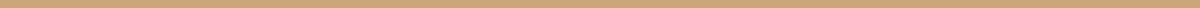 INTRODUCTIONThis report reflects the period from 1st to 31st August 2022. Activities  Project activities are centralized around the Kampala city also reoffered to as the CBD (Central Business District) though performance remains below 20% as the struggle to build a new team continues, with a focus on accomplishing the projects overall goals.Our focus also looks at the continuity/sustainability of the project looking in the face of the current global economic challenge, which in the long run will affect some variable costs incurred in the project.The EAGLE mandate is ECO, focuses on wildlife, and the environment, its in this regard that several meetings were held with the different government agencies in trying to foster collaborations, more effort should be geared towards zeroing down to specific agencies that are deemed relevant to the EAGLE cause.INVESTIGATIONSThe projects major challenge is to get the right persons for the investigations role as many factors are at play. Afew interviews continued with several candidates not matching the EAGLE requirements.The project conducted on-going investigations still at beginner’s level with 1 investigator in different parts of Kampala, expectations still high. OPERATIONSNo operationsLEGALCurrently EAGLE Uganda is pursuing its only initiated case “Uganda v Lukawago Jeff and Nsamba Wilber” resulting from the project operations in 2021.The suspects are on bail while further hearing is slated for 8th September 2022. In the premise, the legal candidates attended hearings of other wildlife related cases initiated by UWA particularly. From the followed up cases, the maximum sentence was four (4) Million Uganda shillings and an alternative of 3 years. Below are the cases followed up that are initiated by UWA.Ug Vs Ariko Robert, The accused is a UPDF office at the rank of Captain and was found in unlawful possession of an ivory tusk, the case was continuously adjourned. The accused is on bail.Ug Vs Majidu and Mustapha: The accused were found in unlawful possession of wildlife products that were not specified, one being a Yemen National and the case was adjourned for the absence of the chief magistrate.Ug Vs Nkurunziza: The accused we found in unlawful possession of 2kgs of pangolin scales. The accused person pleaded guilty and case was adjourned pending sentence.Ug Vs Okello Robert: Accused was found in unlawful possession of ivory, pleaded guilty and case was adjourned pending ruling.Ug Vs Mwange Samuel and another: The accused were found in unlawful possession of 4.8kgs of pangolin scales. A1 and A2 were granted bail at a cash bond of 4 million each and a non-cash bond of 50million. The case was adjourned to 21/09/2022 for the defence lawyer was absent.Ug vs Medard and another:  the accused were found in unlawful possession of three pieces of elephant ivory. The accused have been on remand and the case was coming for sentencing. The accused A1 and A2 were sentenced to a fine of 1 million shillings or 1 year custodial sentence and a fine of 4 million shillings or 3 years custodial sentence respectively.Note: there other cases which were not wildlife related.In fostering collaboration, the legal department further followed up on the long pending MoU with UWA. UWA shared a draft of the MoU which the administration is yet to respond to.Feedback hearing forms were duly updated.MEDIA2 candidates passed their interviews and on standby to start their test period when opportunity is availed.6.MANAGEMENT	Several finance related reports where submitted to the EAGLE Financial Controller in time ranging from the July Financial report, Donor report and  budget Submission for the month of August 2022.In trying to prepare for future operations, the assistant coordinator with the candidates on test conducted a search for a probable operation place. The search continues for identifying a place that suites the EAGLE specifications has not easy however the work continues..CCU Security Officer conducted a weekly operation exercise to enable the team get acquainted to operation procedures and preparation a head time. Its government policy to file for taxes and subscribe to NSSF. Both PAYE and NSSF were duly handled using the available online foras used to manage these activities on behalf  of the respective government .With the project still under staffed, the assistant coordinator held meetings with a few potential recommenders in the hope that they will be recommend candidates especially for investigations. Several issues were raised  during the process which woukd be handled atSeveral meeting with different recommenders were continued to aid the recruitment process for both legal and investigator candidates. A handful of investigator interviews were carried with 2 candidates awaiting to start their test period..Project month end specific reports like the ICS legal and investigations. July activity report were duly submitted. Correspondences continued with CCUEXTERNAL RELATIONS In order to build collaborations, the legal department approached different government entities which included; NEMA: National Environment Management Authority: A meeting was held with the Ag ED Waswa Ayasika Arnold. The subject matter concerned collaboration with the purpose to conserve the environment through fighting illegal activities under environment.The office is looking forward to working with EAGLE Uganda.Uganda Prison Service, the legal department engaged the office of the commissioner custodial services ASINJAH BAKER while seeking permission to visit respective prisons. He advised us to formally write a letter seeking collaboration with the Uganda prisons. The delivery of the letter is pending approval of the administration. We visited a number of prisons including Kigo and Kauga prisons with the aim to foster collaborations.Further engagements with different police stations were conducted with a purpose to foster collaboration and ascertain whether there is registration of wildlife crimes at respective police stations/posts. The stations included: Entebbe police, Kawempe police station, Marine police department, Katosi police station and Natete police station.Interpol: The legal department held a meeting with the Deputy Director Interpol Mr. Obwona Joseph. The deputy director introduced the legal candidates to the Interpol wildlife crimes contact person Madam Acheka Elizabeth. It was discovered that Interpol is planning an operation called “THUNDER” and promised to duly integrate EAGLE Uganda.DPP: The legal department held a meeting with the Assistant DPP madam Kavuma Barbra in order to foster collaborations. She requested EAGLE Uganda to take part in training the prosecutors in wildlife offences.FOSTERING ACTIVISMThe Assistant coordinator with the candidates embarked on a journey to read, discuss, internalize and integrate the concepts in the activism manual, and strategize on the way forward (applying it into our daily lives).INVESTIGATION INDICATORSINVESTIGATION INDICATORSINVESTIGATION INDICATORS# of investigations# of investigations that lead to operations260OPERATION INDICATORSOPERATION INDICATORSOPERATION INDICATORSOPERATION INDICATORS# of operations# of operations that lead to arrests# suspect traffickers arrestedContraband (specify units)0000LEGAL INDICATORSLEGAL INDICATORSLEGAL INDICATORSLEGAL INDICATORSLEGAL INDICATORSLEGAL INDICATORS# of court prosecutions# of court prosecutionsMaximum sentence given# of cases followed# hearings visited# jail visitsCourt of first instanceAppeal courtMaximum sentence given# of cases followed# hearings visited# jail visits0000060MANAGEMENT INDICATORSMANAGEMENT INDICATORS# investigators on test1# legal advisors on test2# advocates on test0# media journalists on test0# accountants on test0# internal trainings0# external trainings0EXTERNAL RELATIONS INDICATORSEXTERNAL RELATIONS INDICATORS# of external meetings 12# of requests for collaboration or support0# follow-up meetings related to ongoing agreements/ collaborations04# meetings to renew agreements/ collaborations0# EAGLE trainings requested from external parties 1# EAGLE trainings carried out for external parties0# EAGLE presentations requested from external parties0# EAGLE presentations carried out for others0